Publicado en Madrid el 14/11/2019 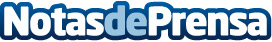 GrupoLaberinto explica por qué ser agradecido hace a la gente más felizEl próximo 28 de noviembre se celebrará el Día de Acción de Gracias. Una festividad típica de los EE.UU que se ha expandido por cada rincón del planeta. Existen dos tipos de gratitud: la condicional y la incondicional, la primera consiste en sentirse bien cuando a uno le salen las cosas como espera, la incondicional es un modo de vida que, según los expertos, conduce a la felicidad. Grupolaberinto, el último concepto en psicoterapia, cuenta por qué es tan necesario agradecer para ser más felizDatos de contacto:GrupoLaberinto659946553Nota de prensa publicada en: https://www.notasdeprensa.es/grupolaberinto-explica-por-que-ser-agradecido Categorias: Sociedad Madrid Ocio para niños http://www.notasdeprensa.es